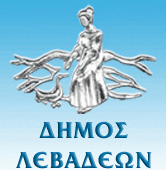 ΝΟΜΟΣ ΒΟΙΩΤΙΑΣΔΗΜΟΣ ΛΕΒΑΔΕΩΝΛιβαδειά, 04 - 01 - 2022ΑΝΑΚΟΙΝΩΣΗ ΟΔΗΓΙΕΣ ΚΑΤΑΘΕΣΗΣ ΔΕΛΤΙΟΥ ΑΠΟΓΡΑΦΗΣ ΣΤΡΑΤΕΥΣΙΜΩΝ ΚΛΑΣΗΣ 2025(ΓΕΝΝΗΜΕΝΟΙ ΤΟ ΕΤΟΣ 2004)Ο Δήμος Λεβαδέων σας ενημερώνει ότι σύμφωνα με την ισχύουσα στρατολογική νομοθεσία οι στρατεύσιμοι της κλάσης 2025 (γεννημένοι το έτος 2004), είναι υποχρεωμένοι να καταθέσουν Δελτίο Απογραφής (ΔΑ) κατά το πρώτο τρίμηνο του έτους 2022 (από 02 Ιανουαρίου 2022 έως και 31 Μαρτίου 2022), είτε μόνοι τους ηλεκτρονικά μέσω της ιστοσελίδας του Νομικού Σώματος (www.stratologia.gr) από το μενού Υποβολή αιτημάτων/Κατάθεση Δελτίου Απογραφής (με χρήση κωδικών taxinet), είτε προσερχόμενοι σε οποιαδήποτε Στρατολογική Υπηρεσία ή Κέντρο Εξυπηρέτησης Πολιτών (ΚΕΠ), για τους διαμένοντες στην Ελλάδα, ή σε Ελληνική Προξενική Αρχή για τους διαμένοντες στο εξωτερικό, σύμφωνα με τα εκάστοτε ισχύοντα μέτρα πρόληψης της διασποράς του κορονοϊού Covid-19. Κατά την προσέλευσή τους οι στρατεύσιμοι θα πρέπει να προσκομίσουν απαραίτητα, πρωτότυπα ή ευκρινή φωτοαντίγραφα από τα παρακάτω δικαιολογητικά: α. Δελτίο Αστυνομικής Ταυτότητας ή Ελληνικό Διαβατήριο. β. Δημόσιο έγγραφο στο οποίο αναγράφεται ο Αριθμός Φορολογικού Μητρώου (ΑΦΜ).γ. Δημόσιο έγγραφο στο οποίο αναγράφεται ο Αριθμός Μητρώου Κοινωνικής Ασφάλισης (ΑΜΚΑ) ή Βεβαίωση ΑΜΚΑ (μέσω του www.amka.gr). δ. Ιατρικές γνωματεύσεις ή βεβαιώσεις, στις οποίες θα περιγράφεται με σαφήνεια η πάθηση όσων έχουν σοβαρά προβλήματα υγείας. Ειδικά, οι διαμένοντες στο εξωτερικό εφόσον δε διαθέτουν κάποιο από τα ανωτέρω δικαιολογητικά, πρέπει να προσκομίσουν κατά την απογραφή τους επίσημα ξενόγλωσσα έγγραφα απόδειξης της ταυτοπροσωπίας τους. Οι Προξενικές Αρχές, μετά την ηλεκτρονική καταχώρηση των στοιχείων των στρατευσίμων, εκτυπώνουν τα Δελτία Κατάταξης τα οποία υπογράφονται από τους στρατεύσιμους και τα αποστέλλουν συγκεντρωτικά στις αρμόδιες Στρατολογικές Υπηρεσίες. Επίσης, οι στρατεύσιμοι, ανεξαρτήτως αν διαμένουν στην Ελλάδα ή στο εξωτερικό, οφείλουν να γνωστοποιούν υποχρεωτικά κατά την κατάθεση του Δελτίου Απογραφής, τη διεύθυνση ηλεκτρονικού ταχυδρομείου τους (E-mail), προκειμένου να είναι δυνατή η άμεση ενημέρωσή τους αναφορικά με τις στρατολογικές τους υποχρεώσεις, ώστε να αποφευχθούν πιθανές συνέπειες από τη μη ενημέρωση (πρόσθετη στρατιωτική υποχρέωση, αδυναμία εύρεσης από τις Αστυνομικές Αρχές κλπ). Αποδεικτικό κατάθεσης δεν εκδίδεται από τις ΣΥ, τα ΚΕΠ ή τις προξενικές αρχές. Οι στρατεύσιμοι μπορούν να το εκτυπώνουν από την ιστοσελίδα του Νομικού Σώματος (www.stratologia.gr/ ) από το μενού «Υπηρεσίες–Πληροφορίες/Πληροφορίες για την απογραφή μου». Όσοι δεν τηρούν τις ως άνω υποχρεώσεις υπέχουν τις παρακάτω διοικητικές κυρώσεις: α. Ενός (1) μηνός πρόσθετης στρατιωτικής υποχρέωσης, σε περίπτωση εκπρόθεσμης υποβολής του Δελτίου Απογραφής. β. Δύο (2) μηνών πρόσθετης στρατιωτικής υποχρέωσης, σε περίπτωση μη υποβολής του Δελτίου Απογραφής. γ. Τριών (3) μηνών πρόσθετης στρατιωτικής υποχρέωσης, σε περίπτωση αναγραφής στο Δελτίο Απογραφής ανακριβών στοιχείων ή κατάθεσης ανακριβών δικαιολογητικών. Οι μη εγγεγραμμένοι σε μητρώο αρρένων, οι οποίοι υποχρεούνται να απογραφούν (αδήλωτοι), προκειμένου να θεωρηθούν ως εμπροθέσμως καταθέσαντες, οφείλουν μέχρι την 31 Μαρτίου 2022, να υποβάλουν στην αρμόδια Στρατολογική Υπηρεσία βεβαίωση της αρμόδιας υπηρεσίας, από την οποία να προκύπτει ότι υπέβαλαν δικαιολογητικά για την εγγραφή τους σε μητρώα αρρένων. Οι παραπάνω έχουν υποχρέωση να απογραφούν εντός μηνός από την έκδοση της απόφασης εγγραφής τους στο μητρώο αρρένων. Για οποιαδήποτε πληροφορία σχετικά με την κατάθεση Δελτίου Απογραφής οι ενδιαφερόμενοι μπορούν να απευθύνονται στις Στρατολογικές Υπηρεσίες [τα στοιχεία επικοινωνίας των οποίων βρίσκονται στην επιλογή «Επικοινωνία» της ηλεκτρονικής εφαρμογής του ιστοτόπου του Νομικού Σώματος (www.stratologia.gr )], στα ΚΕΠ ή στις Ελληνικές Προξενικές Αρχές του εξωτερικού. Τα στοιχεία τηλεφωνικής επικοινωνίας των ΚΕΠ του Δήμου μας είναι τα ακόλουθα :ΚΕΠ Δήμου Λεβαδέων (Λιβαδειάς) 			22613-50.000 ΚΕΠ Δήμου Λεβαδέων (Αγίου Γεωργίου)		22613-51.302-3ΚΕΠ Δήμου Λεβαδέων (Δαύλειας) 			22613-51.420ΚΕΠ Δήμου Λεβαδέων (Κυριακίου) 		22673-50.310ΚΕΠ Δήμου Λεβαδέων (Χαιρώνειας) 		22613-51.930